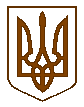 Баришівська селищна рада                                                                                                                                Броварського районуКиївської областіVIII скликанняР І Ш Е Н Н Я	       10.12.2020                                                                             № 24-02-08                                                      Про надання згоди на укладаннякороткострокових договорів орендиземельних ділянок ТОВ « УБА-АГРОСВІТ» в с.Волошинівка           На підставі  ст.12 Земельного кодексу України,  ст.26 Закону України  „Про місцеве самоврядування в Україні”, відповідно до Тимчасового порядку використання земель сільськогосподарського призначення, затвердженого рішенням селищної ради від 17.04.2019 №222-09-07,  розглянувши клопотання директора ТОВ «УБА-АГРОСВІТ»  О.І.Орла (с.Волошинівка, вул.Червоноармійська, 41А) щодо укладання договорів оренди земельних ділянок в с.Волошинівка на території Волошинівського старостинського округу Баришівської селищної ради Броварського району Київської області (за межами населеного пункту), селищна рада 										    			    					       в и р і ш и л а:             1.Надати згоду на укладання ТОВ «УБА-АГРОСВІТ» короткострокових договорів оренди  на земельні ділянки для ведення товарного сільськогосподарського виробництва (землі запасу) в с.Волошинівка на території Волошинівського старостинського округу Баришівської селищної ради  Броварського району Київської області (за межами населеного пункту) на 11 місяців, а саме:	           -площею 8,3055га для ведення товарного сільськогосподарського виробництва. Кадастровий номер земельної ділянки 3220281700:04:043:0202;       	-площею 57,9972га для ведення товарного сільськогосподарського виробництва. Кадастровий номер земельної ділянки 3220281700:04:067:0001.              2. Встановити розмір орендної плати за земельні ділянки:          -площею 8,3055га для ведення товарного сільськогосподарського виробництва. Кадастровий номер земельної ділянки 3220281700:04:043:0202;               		-площею 57,9972га для ведення товарного сільськогосподарського виробництва. Кадастровий номер земельної ділянки 3220281700:04:067:0001    для ведення товарного сільськогосподарського виробництва в с.Волошинівка на території  Волошинівського старостинського округу Баришівської селищної ради  Броварського району Київської області (за межами населеного пункту) у відповідності до нормативної грошової оцінки 10%.		          3.Договір набуває чинності з  01.12.2020 по 01.11.2021 	          4.Оприлюднити  рішення на офіційному веб-сайті Баришівської селищної ради.              5.Контроль за виконанням рішення покласти на постійну комісію з питань регулювання земельних відносин, природокористування, планування території, охорони пам’яток, історичного та навколишнього середовища.           Селищний голова                                      Олександр ВАРЕНІЧЕНКО.